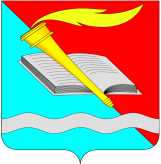 АДМИНИСТРАЦИЯ ФУРМАНОВСКОГО  МУНИЦИПИЛЬНОГО РАЙОНАПОСТАНОВЛЕНИЕот  29.12.2020										       № 996г. ФурмановО внесении изменений в постановление администрации Фурмановского муниципального района от 15.12.2017 №1300 «О порядке перечисления части прибыли муниципальными унитарными предприятиями Фурмановского муниципального района в бюджет Фурмановского муниципального района»В соответствии с Федеральным законом от 27.12.2019 № 479-ФЗ «О внесении изменений в Бюджетный кодекс Российской Федерации в части казначейского обслуживания и системы казначейских платежей» администрация Фурмановского муниципального района п о с т а н о в л я е т:	1.  Внести следующие изменения в постановление администрации Фурмановского муниципального района от 15.12.2017 №1300 «О порядке перечисления части прибыли муниципальными унитарными предприятиями Фурмановского муниципального района в бюджет Фурмановского муниципального района» (далее – Постановление):	пункт 2 Приложения к Постановлению изложить в новой редакции:«2. Сумма части чистой прибыли перечисляется плательщиком по следующим реквизитам:л/сч 04333007140 в УФК по Ивановской области Отделение Иваново банка России//УФК по Ивановской области г. Иваново 	БИК 012406500 	Казначейский счет 03100643000000013300Банковский счет     40102810645370000025	ОКТМО 24631000	ИНН 3705001560, КПП 370501001 	Код бюджетной классификации 001 1 11 07015 05 0000 120.». 2. Настоящее постановление вступает в силу с 01.01.2021.3. Опубликовать настоящее постановление в официальном издании «Вестник администрации Фурмановского муниципального района и Совета Фурмановского муниципального района» и разместить на официальном сайте администрации Фурмановского муниципального района (www.furmanov.su) в информационно-телекоммуникационной сети Интернет.Глава Фурмановского муниципального района                                                                             Р.А.СоловьевМ.Е.Голубева2-18-15